Publicado en Barcelona el 25/08/2016 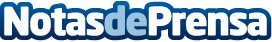 Clouding.io aumenta la velocidad de sus discos SSDRecientemente, Clouding.io, startup proveedora de servicios cloud establecida en la ciudad de Barcelona, ha ampliado la velocidad de acceso a disco de su oferta de servidores alojados en la nube. Este incremento supone tiempos de respuesta hasta 4 veces más bajos y tasas de transferencia hasta 4 veces más altas en las transacciones a disco de los servidores alojados por la compañíaDatos de contacto:Patricia Armesto CorralResponsable de Comunicación932801206Nota de prensa publicada en: https://www.notasdeprensa.es/clouding-io-aumenta-la-velocidad-de-sus-discos Categorias: Telecomunicaciones Emprendedores E-Commerce http://www.notasdeprensa.es